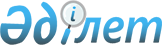 Көшелерге атау беру туралыАқтөбе облысы Алға ауданы Үшқұдық ауылдық округі әкімінің 2008 жылғы 10 қарашадағы № 27 шешімі. Ақтөбе облысының Алға аудандық әділет басқармасында 2008 жылдың 12 желтоқсанда № 3-3-63 тіркелді
      Ескерту. Шешімнің деректемелерінде және бүкіл мәтіні бойынша "селолық" сөзі "ауылдық" сөзімен ауыстырылды – Ақтөбе облысы Алға ауданы Үшқұдық ауылдық округінің әкімінің 10.11.2015 № 60 шешімімен (алғашқы ресми жарияланғаннан кейін күнтізбелік он күн өткен соң қолданысқа еңгізіледі).
      Қазақстан Республикасының 2001 жылғы 23 қаңтардағы "Қазақстан Республикасындағы жергілікті мемлекеттік басқару және өзін-өзі басқару туралы" Заңының 35 бабының 2 тармағына, Қазақстан Республикасының 1993 жылғы 8 желтоқсандағы "Қазақстан Республикасының әкімшілік-аумақтық құрылысы туралы" Заңының 14 бабының 4) тармақшасына сәйкес және аумақ халқының пікірін ескере отырып, Үшқұдық ауылдық округінің әкімі ШЕШІМ ҚАБЫЛДАДЫ:
      Ескерту. Кіріспе жаңа редакцияда– Ақтөбе облысы Алға ауданы Үшқұдық ауылдық округі әкімінің 16.04.2020 № 1 шешімімен (алғашқы ресми жарияланған күнінен бастап күнтізбелік он күн өткен соң қолданысқа еңгізіледі).


      1. Үшқұдық ауылдық округі халқының пікірін ескере отырып Ақсазды, Жерұйық ауылдарының көшелеріне атау берілсін.
      1) Ақсазды ауылының көшелеріне:
      N 1 көшеге Еңбекші.
      N 2 көшеге Орталық.
      N 3 көшеге Мектеп.
      N 4 көшеге Жасыл.
      2) Жерұйық ауылының көшелеріне:
      N 1 көшеге Бірлік.
      N 2 көшеге Бейбітшілік.
      2. Осы шешім алғаш ресми жарияраланғаннан кейін күнтізбелік он күн өткен соң қолданысқа енгізіледі.
					© 2012. Қазақстан Республикасы Әділет министрлігінің «Қазақстан Республикасының Заңнама және құқықтық ақпарат институты» ШЖҚ РМК
				
      Үшқұдық ауылдық округінің әкімі 

С.Балгожин
